Guideline for “Traditional Fermented Food: Kimchi”Hello, everyone! Thank you for participating in “Traditional Fermented Food: Kimchi” organized by SWCIC. This is a guideline for the program, and I hope to make a great memory with you!<Itinerary> 	- We will have simple lunch with the Kimchi that we will make. Little bit of rice, pork, tofu and rice cake will be served. <Instruction> - Gathering on December 3(Sat) by 9:30a.m경기도 수원시 장안구 정자동 880-3번지 동신초등학교앞 삼환 나우빌 단지상가 B1 전화번호 : 031)251-9353 경기도 수원시 장안구 정자동 880-3번지 동신초등학교앞 삼환 나우빌 단지상가 B1 전화번호 : 031)251-9353 ※It takes time to move to Kimchi Theme Park. We will leave exactly at 9:30.★★★PUNCTUALITY IS IMPORTANT! ★★★Suwon City Hall Station Gate 10: Please refer to the map to find the place 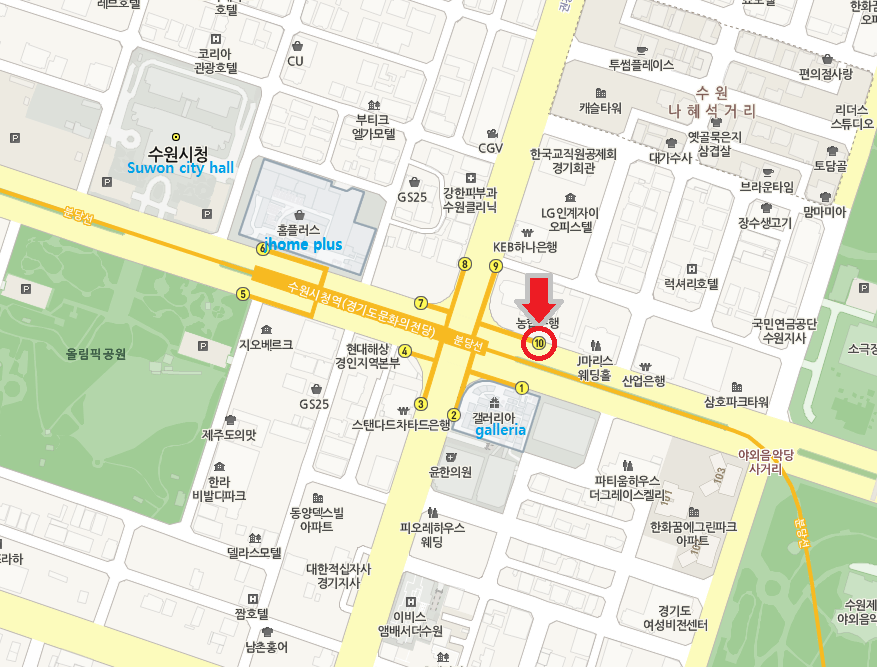 Please take Bus number 51, 52, 61, 80, 81, 82-1, 85→ And get off at Suwon Traditional Hall Exit10Please take Bus number 13-1, 18, 92, 92-1, 99-1, 99-2, 202, 202-1→ And get off at Suwon Traditional Hall Exit 9경기도 수원시 장안구 정자동 880-3번지 동신초등학교앞 삼환 나우빌 단지상가 B1 전화번호 : 031)251-9353 경기도 수원시 장안구 정자동 880-3번지 동신초등학교앞 삼환 나우빌 단지상가 B1 전화번호 : 031)251-9353 경기도 수원시 장안구 정자동 880-3번지 동신초등학교앞 삼환 나우빌 단지상가 B1 전화번호 : 031)251-9353 전화번호 : 031)251-9353 E-mail at scvakorea@gmail.com or call 031-248-9394TimeContentsPlace09:30~09:40Gathering & orientationSuwon city hall station Gate 1009:40~11:00TransformationSuwon→Bucheon11:00~14:00Make KimchiKimchi Theme Park14:00~16:00Come back to SuwonSuwon city hall station Gate 10